St. Timothy Lutheran ChurchPentecost A – Drive-In ServiceOctober 11, 2020 – 10:00 a.m. Welcome to our Drive In Service today!  Please tune into 98.3 FM to enjoy our prelude until the service begins at 10:00 am.  Thank you for joining us.  Prelude                AnnouncementsCOVID-19 STATE MANDATESSTAY IN YOUR CARWINDOWS UP or WINDOWS DOWN with a mask*Confession and Forgiveness	P: Blessed be the holy Trinity, ☩ one God,who creates, redeems, and sustains us and all of creation.C: Amen.P: Let us confess our sin in the presence of God and of one another.       Silence is kept for reflection.P:  Faithful God,C:  have mercy on us.We confess that we are captive to sin and cannot free ourselves. We turn from your loving embrace and go our own ways. We pass judgment on one another before examining ourselves. We place our own needs before those of our neighbors. We keep your gift of salvation to ourselves. Make us humble, cast away our transgressions, and turn us again to life in youthrough Jesus Christ, our Savior and Lord. Amen.P: God hears the cries of all who call out in need,and through his death and resurrection,Christ has made us his own.Hear the truth that God proclaims:Your sins are forgiven in the name of ☩ Jesus Christ.Led by the Holy Spirit, live in freedom and newnessto do God’s work in the world.C: Amen.*	Praise Song		All Day Long*	P:  Greeting 	P:  The grace of our Lord Jesus Christ, the love of God 	and the Communion of the Holy Spirit be with you 	always.  C:  And also with you.*	Prayer of the Day Lord of the feast, you have prepared a table before all peoples and poured out your life with abundance. Call us again to your banquet. Strengthen us by what is honorable, just, and pure, and transform us into a people of righteousness and peace, through Jesus Christ, our Savior and Lord.Amen.	AL: Reading	Isaiah 25:1-9  P:  The holy gospel according to __________.	C:	Glory to you, O Lord.	P:  	Gospel	Matthew 22:1-14	P:		The gospel of the Lord.	C:	Praise to you, O Christ	P:  	Sermon:	  Pastor Ivy Gauvin*	Sermon Song:  Where Cross the Crowded Ways of Life                *AL:  Apostles’ Creed		I believe in God, the Father almighty,		Creator of heaven and earth.	I believe in Jesus Christ, God’s only son, our Lord.  		Who was conceived by the Holy Spirit, 				born of the virgin Mary, suffered under Pontius 		Pilate, was crucified, died and was buried.  		He descended to the dead.  On the third day he 		rose again; He ascended into heaven,		He is seated at the right hand of the Father and		He will come to judge the living and the dead.	I believe in the Holy Spirit, the holy catholic church, 		The communion of saints, the forgiveness of sins,		The resurrection of the body, and the life 			everlasting.     Amen.*P/AL:  Prayers of the Church  *	P:  Sharing God’s Peace	P:  The peace of the Lord be with you always.	C:  And also with you.		P:  Let’s share God’s peace with one another.            HONK YOUR HORNS to share the peace!Offering:  Thank you for mailing in your offering or placing it in the container on your way in or out of the service. *P:  Lord’s Prayer			Our Father, who art in heaven,			Hallowed be thy name.		Thy kingdom come, thy will be done,			On earth as it is in heaven.		Give us this day our daily bread;			And forgive us our trespasses,		As we forgive those who trespass against us;		And lead us not into temptation,			But deliver us from evil.			For thine is the kingdom, and the power,			And the glory, forever and ever.  Amen  *	BenedictionP:  Mothering God, Father, ☩ Son, and Holy Spirit,bless you and lead you into the way of truth and life.  C:  Amen.*	Sending Song: Sent Forth by God's Blessing	*	Dismissal		AL: Go in peace.  Remember the poor.		C:  Thanks be to God.  Service SongsAll Day LongAll day long, never ending voices ringing out, From break of daylight, and all through the night, I’ll praise.You are the glorious One, Great victorious Son.Your grace fills this place, and all I can do is praise!All day long, never ending voices ringing out, From break of daylight, and all through the night, I’ll praise.You are the Ancient of Days, perfect in all Your ways.Your majesty surrounds, and all I can do is praise.All day long we’re singing a song, let the bells ring out, hear the mute man shout.All through the night, You’re shining so bright, And all I can do is praise.All day long, never ending voices singing out, from break of daylight, and all through the night, I’ll praise.All day long, never ending voices singing out, from break of daylight, and all through the night, I’ll praise.Where Cross the Crowded Ways of LifeWhere cross the crowded ways of life, where sound the cries of race and clan,Above the noise of selfish strife, we hear Your voice, O Son of Man.The cup of water giv’n for you still holds the freshness of Your grace.Yet long these multitudes to view the strong compassion in Your face.Till all the world shall learn Your love, and follow where Your feet have trod.Till glorious from Your heav’n above shall come the city of our God.Sent Forth by God’s BlessingSent forth by God’s blessing, our true faith confessing,The people of God from this dwelling take leave.The supper is ended. Oh now be extendedThe fruits of this service in all who believe.The seed of Christ’s teaching, receptive souls reaching,Shall blossom in action for God and for all.Your grace shall incite, Your love shall unite us.To work for Your kingdom and answer Your call.With praise and thanksgiving to God  everlivingThe tasks of our everyday life we will face.Our faith ever sharing, in love ever caring,Embracing God’s children, the whole human race.With Your feast You feed  us, with Your light now lead us.Unite us as one in this life that we share.Then may all the living with praise and thanksgivingGive honor to Christ and His name that we bear.ANNOUNCEMENTS***We welcome everyone today as we continue our indoor worship in addition to our Drive-In Service.     Come inside OR stay in your car.   Your choice!***Prayer Requests:  Ron Simpson, Karen Johnson, Roy Pihl, George and Janet Balcom, Maj-Britt Traynor, Beverly Klang, Trudy Fetzner, Thom Shagla, Matt Isaacson, Mabel Tranum, Gloria Fitzpatrick, Sarah Van Staalduinen, John Gingrass, and Dick Stark.***Finance Committee Meeting following worship today.***Council Meeting next Sunday following worship.*** Visitors – we would love to learn more about you and serve you any way we can.  Use any of the contacts on the cover of this bulletin to reach out to us!  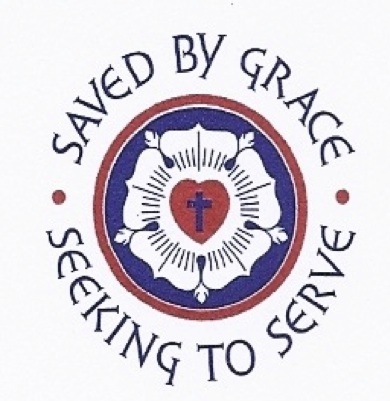 St. TimothyLUTHERAN CHURCHDrive-In and Indoor ServiceSeptember 27, 2020Pastor – Rev. Ivy GauvinAssistant Liturgist – Kristie BloomquistMusic Director and Keyboard – Gale Svenson-CampbellSingers – Ann McKillip and Kathy CarlsonPr. Gauvin’s Cell – (716) 904-0855Church Email – sttimothy2015@gmail.comFacebook – www.facebook.com/sttimsbemusWebsite – www.sttimothybemus.comPLEASE REMAIN IN YOUR CARSTHROUGHOUT THE SERVICE.THANK YOU.